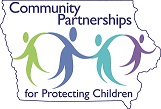 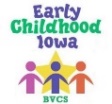 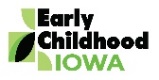 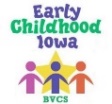 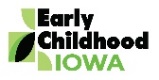  Meeting Title: Crawford County Coalition (Decat/CPPC, BVCS Early Childhood Iowa, Tobacco, Pregnancy Prevention, Community Sharing & Updates, Child Abuse Prevention Council) Date:  April 18, 2023, at 1:00 PMLocation: Crawford ISU Extension (basement) Zoom Meeting https://us02web.zoom.us/j/88425094628?pwd=VUV3b01ZbEkyVktHclJJb0xSQ255UT09 Meeting Title: Crawford County Coalition (Decat/CPPC, BVCS Early Childhood Iowa, Tobacco, Pregnancy Prevention, Community Sharing & Updates, Child Abuse Prevention Council) Date:  April 18, 2023, at 1:00 PMLocation: Crawford ISU Extension (basement) Zoom Meeting https://us02web.zoom.us/j/88425094628?pwd=VUV3b01ZbEkyVktHclJJb0xSQ255UT09 Meeting Title: Crawford County Coalition (Decat/CPPC, BVCS Early Childhood Iowa, Tobacco, Pregnancy Prevention, Community Sharing & Updates, Child Abuse Prevention Council) Date:  April 18, 2023, at 1:00 PMLocation: Crawford ISU Extension (basement) Zoom Meeting https://us02web.zoom.us/j/88425094628?pwd=VUV3b01ZbEkyVktHclJJb0xSQ255UT09 Meeting Title: Crawford County Coalition (Decat/CPPC, BVCS Early Childhood Iowa, Tobacco, Pregnancy Prevention, Community Sharing & Updates, Child Abuse Prevention Council) Date:  April 18, 2023, at 1:00 PMLocation: Crawford ISU Extension (basement) Zoom Meeting https://us02web.zoom.us/j/88425094628?pwd=VUV3b01ZbEkyVktHclJJb0xSQ255UT09 Meeting Title: Crawford County Coalition (Decat/CPPC, BVCS Early Childhood Iowa, Tobacco, Pregnancy Prevention, Community Sharing & Updates, Child Abuse Prevention Council) Date:  April 18, 2023, at 1:00 PMLocation: Crawford ISU Extension (basement) Zoom Meeting https://us02web.zoom.us/j/88425094628?pwd=VUV3b01ZbEkyVktHclJJb0xSQ255UT09Meeting ID: 884 2509 4628 Passcode: 420637Meeting ID: 884 2509 4628 Passcode: 420637Meeting ID: 884 2509 4628 Passcode: 420637Dial by your location:    +1 312 626 6799 US (Chicago)Dial by your location:    +1 312 626 6799 US (Chicago)Purpose of the Meeting: A Community Coalition is meant to bring agencies and community members together to be able to share information and assist in gathering information about the community.  In the event an agency needs assistance for a project, to meet a grant need, they can: present to the group, and or draw upon attendees to form workgroups. Purpose of the Meeting: A Community Coalition is meant to bring agencies and community members together to be able to share information and assist in gathering information about the community.  In the event an agency needs assistance for a project, to meet a grant need, they can: present to the group, and or draw upon attendees to form workgroups. Purpose of the Meeting: A Community Coalition is meant to bring agencies and community members together to be able to share information and assist in gathering information about the community.  In the event an agency needs assistance for a project, to meet a grant need, they can: present to the group, and or draw upon attendees to form workgroups. Purpose of the Meeting: A Community Coalition is meant to bring agencies and community members together to be able to share information and assist in gathering information about the community.  In the event an agency needs assistance for a project, to meet a grant need, they can: present to the group, and or draw upon attendees to form workgroups. Purpose of the Meeting: A Community Coalition is meant to bring agencies and community members together to be able to share information and assist in gathering information about the community.  In the event an agency needs assistance for a project, to meet a grant need, they can: present to the group, and or draw upon attendees to form workgroups. Proposed Discussion Topic: Legislative Session – bills you are tracking – Legislative Forums – etc.Proposed Discussion Topic: Legislative Session – bills you are tracking – Legislative Forums – etc.Proposed Discussion Topic: Legislative Session – bills you are tracking – Legislative Forums – etc.Proposed Discussion Topic: Legislative Session – bills you are tracking – Legislative Forums – etc.Proposed Discussion Topic: Legislative Session – bills you are tracking – Legislative Forums – etc.TimeTopic / ResultTopic / ResultTopic / ResultNotes/Reminders/listenWelcomeReview the minutes from previous meetingWelcomeReview the minutes from previous meetingWelcomeReview the minutes from previous meetingWelcomeReview the minutes from previous meetingLink to Google Docs from February 2023 meeting minutes. https://docs.google.com/document/d/1TOMlsZu-Jyn5IPRnBL46ip8TSFPTPz0F1eE9pePmgJA/edit?usp=sharingIntroduction/Check-in Name, Agency, PositionIntroduction/Check-in Name, Agency, PositionIntroduction/Check-in Name, Agency, PositionIntroduction/Check-in Name, Agency, PositionDicebreaker:  Roll a die – 1 - If you were invisible for a day, what would you choose to do? 2- If you could choose a unique super power, what would it be? 3- What is the grossest food you have ever tried? 4- Who is your favorite movie character? 5 – What is your favorite game to play? 6 – What is one thing you are really good at?TopicDecat/CPPC, Mollie ScottBVCS ECI, Annette KosterTobacco Prevention, Community Adolescent Pregnancy Prevention, Mikayla MorrisCommunity Sharing, all attendeesChild Abuse Prevention Council Enter your information into the Google Docs – link >>>>   Results: New insights for addressing the need/issue.TopicDecat/CPPC, Mollie ScottBVCS ECI, Annette KosterTobacco Prevention, Community Adolescent Pregnancy Prevention, Mikayla MorrisCommunity Sharing, all attendeesChild Abuse Prevention Council Enter your information into the Google Docs – link >>>>   Results: New insights for addressing the need/issue.TopicDecat/CPPC, Mollie ScottBVCS ECI, Annette KosterTobacco Prevention, Community Adolescent Pregnancy Prevention, Mikayla MorrisCommunity Sharing, all attendeesChild Abuse Prevention Council Enter your information into the Google Docs – link >>>>   Results: New insights for addressing the need/issue.TopicDecat/CPPC, Mollie ScottBVCS ECI, Annette KosterTobacco Prevention, Community Adolescent Pregnancy Prevention, Mikayla MorrisCommunity Sharing, all attendeesChild Abuse Prevention Council Enter your information into the Google Docs – link >>>>   Results: New insights for addressing the need/issue.Please complete the BVCS ECI Board Survey and return to bvcs.eci.director@gmail.comhttps://docs.google.com/document/d/1OlM9Lo_ePDLq4RVAKOx0iIennHtXNKhP_Ief3ibrHBQ/edit?usp=sharingCheck-outIs there anything you would like to revisit presented in today’s meeting?Check-outIs there anything you would like to revisit presented in today’s meeting?Check-outIs there anything you would like to revisit presented in today’s meeting?Check-outIs there anything you would like to revisit presented in today’s meeting?AdjournAdjournAdjournAdjournNext meeting date June 20 2023Upcoming Events: Upcoming Events: PCA Conference May 9th & 10th Register:  https://site.pheedloop.com/event/2023PCAIConference/register#startLove & Logic ™ April 25, 27, May 2, 4, 9, 11th 5:00 – 7:00 pm First United Methodist Church Carroll Register here: https://www.surveymonkey.com/r/9LY53XDCPPC Spring Conference  April 19, 9:00 am – 12 pm https://www.eventbrite.com/e/cppc-spring-2023-statewide-convening-tickets-600703539457BVCS Conference 2023 Building Resilient Kids & Relationships with the Nurtured Heart Approach (3 sessions) Stacy Lancaster instructor, April 22, 2023 | Wall Lake, IA | register on i-power https://ccmis.dhs.state.ia.us/trainingregistry/TrainingRegistry/Public/Iowa AEYC Spring Institute | April 28 – 29, 2023 | Friday keynote speaker Kim Hughes |Conscious Discipline® | Saturday keynote speaker Kristen PB Peterson | more information http://www.iowaaeyc.org/spring.cfmPCA Conference May 9th & 10th Register:  https://site.pheedloop.com/event/2023PCAIConference/register#startLove & Logic ™ April 25, 27, May 2, 4, 9, 11th 5:00 – 7:00 pm First United Methodist Church Carroll Register here: https://www.surveymonkey.com/r/9LY53XDCPPC Spring Conference  April 19, 9:00 am – 12 pm https://www.eventbrite.com/e/cppc-spring-2023-statewide-convening-tickets-600703539457BVCS Conference 2023 Building Resilient Kids & Relationships with the Nurtured Heart Approach (3 sessions) Stacy Lancaster instructor, April 22, 2023 | Wall Lake, IA | register on i-power https://ccmis.dhs.state.ia.us/trainingregistry/TrainingRegistry/Public/Iowa AEYC Spring Institute | April 28 – 29, 2023 | Friday keynote speaker Kim Hughes |Conscious Discipline® | Saturday keynote speaker Kristen PB Peterson | more information http://www.iowaaeyc.org/spring.cfmPCA Conference May 9th & 10th Register:  https://site.pheedloop.com/event/2023PCAIConference/register#startLove & Logic ™ April 25, 27, May 2, 4, 9, 11th 5:00 – 7:00 pm First United Methodist Church Carroll Register here: https://www.surveymonkey.com/r/9LY53XDCPPC Spring Conference  April 19, 9:00 am – 12 pm https://www.eventbrite.com/e/cppc-spring-2023-statewide-convening-tickets-600703539457BVCS Conference 2023 Building Resilient Kids & Relationships with the Nurtured Heart Approach (3 sessions) Stacy Lancaster instructor, April 22, 2023 | Wall Lake, IA | register on i-power https://ccmis.dhs.state.ia.us/trainingregistry/TrainingRegistry/Public/Iowa AEYC Spring Institute | April 28 – 29, 2023 | Friday keynote speaker Kim Hughes |Conscious Discipline® | Saturday keynote speaker Kristen PB Peterson | more information http://www.iowaaeyc.org/spring.cfm